ГЛАВА  ГОРОДА  ЭЛИСТЫПОСТАНОВЛЕНИЕВ соответствии с Градостроительным кодексом Российской Федерации, статьей 28 Федерального закона от 6 октября 2003 года                № 131-ФЗ «Об общих принципах организации местного самоуправления в Российской Федерации», Положением о публичных слушаниях в городе Элисте, утвержденным решением Элистинского городского Собрания от 31 августа 2006 года № 4,постановляю:Провести 28 октября 2022 года в 15.00 часов собрание участников публичных слушаний по прилагаемому проекту решения Элистинского городского Собрания «О внесении изменений в Правила землепользования и застройки города Элисты» по вопросам внесения изменений в карту градостроительного зонирования Правил землепользования и застройки города Элисты, утвержденных решением Элистинского городского Собрания от 27 декабря 2010 года № 1, в части:1) включения в зону внешнего транспорта (ВТ/05), с исключением из зоны природных ландшафтов и городских лесов (Р-3/18), земельного участка площадью 1917 кв.м., расположенного по адресному ориентиру: Республика Калмыкия, город Элиста, восточнее земельного участка с кадастровым номером 08:14:050201:1055;2) включения в зону общественно-деловой застройки (ОД/24), с исключением из зоны природных ландшафтов и городских лесов (Р-3/15), земельного участка площадью 20000 кв.м., расположенного по адресному ориентиру: Республика Калмыкия, город Элиста, южная часть города, севернее ГРС;3) включения в зону жилой застройки первого типа Ж-1, с исключением из зоны природных ландшафтов и городских лесов (Р-3/16), земельного участка с кадастровым номером 08:14:040105:125 площадью 600 кв.м., расположенного по адресу: Республика Калмыкия, п. Аршан, ул. Заречная № 11 «Г»;4) включения в зону жилой застройки первого типа (Ж-1), с исключением из производственно-коммунальной зоны первого типа (П-1/31), земельного участка с кадастровым номером 08:14:030548:10 площадью 10822 кв.м., расположенного по адресу: город Элиста, Восточная промзона, № 10.Возложить подготовку и проведение собрания участников публичных слушаний по указанным вопросам на Комиссию по подготовке Правил землепользования и застройки города Элисты.3. Поручить Комиссии по подготовке Правил землепользования и застройки города Элисты:подготовку и опубликование оповещения о начале публичных слушаний в газете «Элистинская панорама» и размещение оповещения на официальном сайте и информационных стендах Администрации города Элисты;проведение экспозиции;проведение собрания участников публичных слушаний;подготовку и оформление протокола публичных слушаний;подготовку и опубликование заключения о результатах публичных слушаний.  4. На весь период проведения публичных слушаний организовать экспозицию по вопросам, указанным в настоящем постановлении, в здании Администрации города Элисты, расположенном по адресу: город Элиста, ул. Ленина, 249, 1 этаж, с 9.00 часов до 18.00 часов.5. Назначить председательствующим на собрании участников публичных слушаний Первого заместителя Главы Администрации города Элисты Шурунгова К.А.6. Определить, что письменные извещения о желании участвовать в слушаниях и предложения по вопросу слушаний от жителей города Элисты направляются на имя Первого заместителя Главы Администрации города Элисты Шурунгова К.А. и будут приниматься отделом архитектуры и градостроительства Администрации города Элисты по адресу: город Элиста, ул. им. Номто Очирова, д. 4, каб. 212 со дня публикации настоящего постановления в газете «Элистинская панорама» по 22 октября 2022 года в рабочие дни с 9.00 часов до 18.00 часов (перерыв с 13.00 часов до 14.00 часов).7. Информацию о месте проведения собрания участников публичных слушаний опубликовать в газете «Элистинская панорама» не позднее 24 октября 2022 года. 8. Опубликовать настоящее постановление в газете «Элистинская панорама» и разместить на официальном сайте Администрации города Элисты в сети «Интернет» не позднее 15 октября 2022 года.9. Контроль за исполнением настоящего постановления возложить на Первого заместителя Главы Администрации города Элисты Шурунгова К.А. Глава города Элисты                                                                            Н. ОрзаевРоссийская ФедерацияРеспублика КалмыкияЭлистинское городское Собраниешестого созываРЕШЕНИЕ № ___В соответствии с Федеральным законом от 6 октября 2003 года           № 131-ФЗ «Об общих принципах организации местного самоуправления в Российской Федерации», Градостроительным кодексом Российской Федерации, с учетом протокола публичных слушаний и заключения Комиссии по подготовке Правил землепользования и застройки города Элисты о результатах публичных слушаний, предложений Администрации города Элисты (постановления Администрации города Элисты), руководствуясь статьей 20 Устава города Элисты,Элистинское городское Собрание решило:1. Внести в Правила землепользования и застройки города Элисты, утвержденные решением Элистинского городского Собрания от 27 декабря 2010 года № 1 (с изменениями), следующие изменения:1) включить в зону внешнего транспорта (ВТ/05), исключив из зоны природных ландшафтов и городских лесов (Р-3/18), земельный участок площадью 1917 кв.м., расположенный по адресному ориентиру: Республика Калмыкия, город Элиста, восточнее земельного участка с кадастровым номером 08:14:050201:1055, согласно схеме № 1 Приложения к настоящему решению;2) включить в зону общественно-деловой застройки (ОД/24), исключив из зоны природных ландшафтов и городских лесов (Р-3/15), земельный участок площадью 20000 кв.м., расположенный по адресному ориентиру: Республика Калмыкия, город Элиста, южная часть города, севернее ГРС, согласно схеме № 2 Приложения к настоящему решению;3) включить в зону жилой застройки первого типа Ж-1, исключив из зоны природных ландшафтов и городских лесов (Р-3/16), земельный участок с кадастровым номером 08:14:040105:125 площадью 600 кв.м., расположенный по адресу: Республика Калмыкия, п. Аршан, ул. Заречная № 11 «Г», согласно схеме № 3 Приложения к настоящему решению;4) включить в зону жилой застройки первого типа (Ж-1), исключив из производственно-коммунальной зоны первого типа (П-1/31), земельный участок с кадастровым номером 08:14:030548:10 площадью 10822 кв.м., расположенный по адресу: город Элиста, Восточная промзона, № 10, согласно схеме № 4 Приложения к настоящему решению.2. Администрации города Элисты разместить настоящее решение на официальном сайте Администрации города Элисты.3. Настоящее решение вступает в силу со дня его официального опубликования в газете «Элистинская панорама».Глава города Элисты -Председатель Элистинскогогородского Собрания                                                                            Н. ОрзаевСхема № 1Выкопировка из схемы проектируемого состояния территории (проектный план)Генерального плана города Элисты, утвержденного решениемЭлистинского городского Собрания от 01.07.2010 № 1Схема № 2Выкопировка из схемы проектируемого состояния территории (проектный план)Генерального плана города Элисты, утвержденного решениемЭлистинского городского Собрания от 01.07.2010 № 1Схема № 3Выкопировка из схемы проектируемого состояния территории (проектный план)Генерального плана города Элисты, утвержденного решениемЭлистинского городского Собрания от 01.07.2010 № 1Схема № 4Выкопировка из схемы проектируемого состояния территории (проектный план)Генерального плана города Элисты, утвержденного решениемЭлистинского городского Собрания от 01.07.2010 № 110 октября 2022 года№ 101г. ЭлистаО проведении публичных слушанийО проведении публичных слушанийПриложение к постановлению Главы города Элистыот 10 октября 2022 года № 101«__» _____ 2022 года            заседание № ___            заседание № ___      г. ЭлистаО внесении изменений в Правила землепользования и застройки города ЭлистыО внесении изменений в Правила землепользования и застройки города ЭлистыО внесении изменений в Правила землепользования и застройки города ЭлистыПриложениек решению Элистинского городского Собранияот «___» ____ 2022 года № __ГП:Изменение в ГП:ГП:Изменение в ГП:ГП:Изменение в ГП:ГП:Изменение в ГП: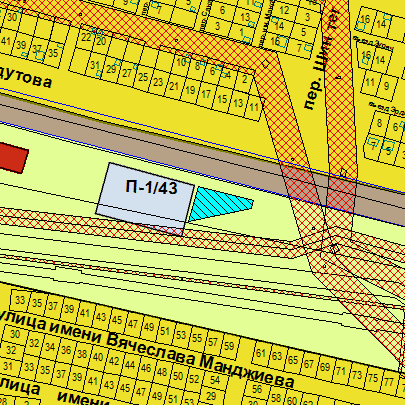 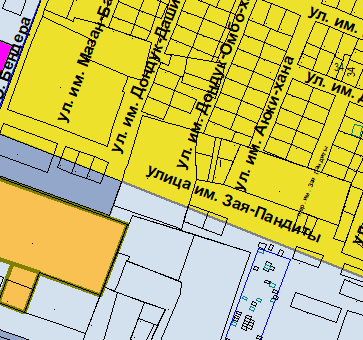 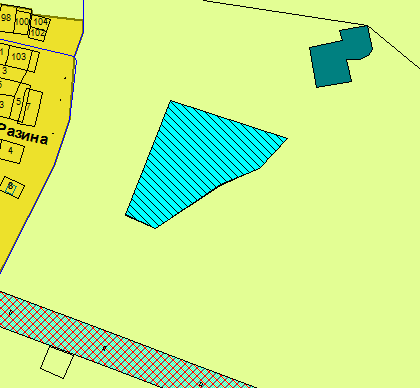 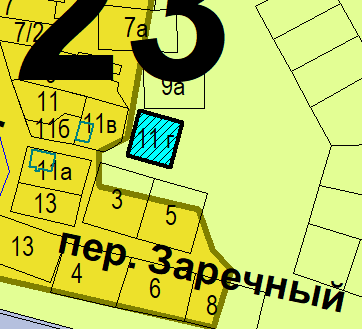 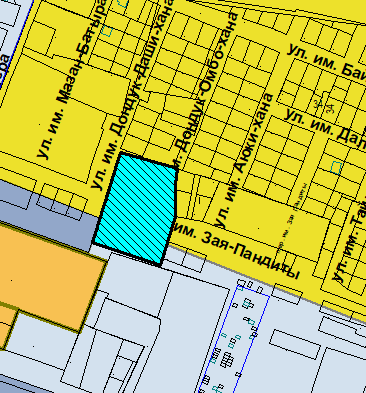 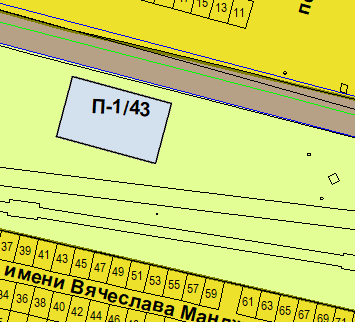 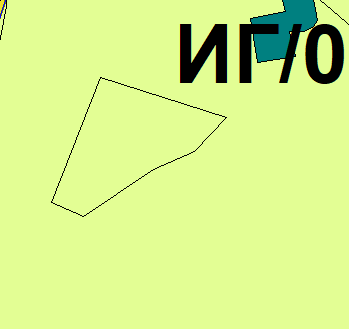 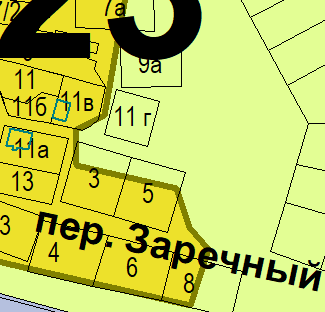 